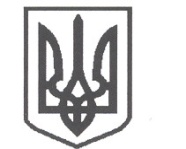 УКРАЇНАСРІБНЯНСЬКА СЕЛИЩНА РАДАВИКОНАВЧИЙ КОМІТЕТРІШЕННЯ01 вересня 2022 року     					              	      	№ 114смт СрібнеПро внесення змін до рішення виконавчого комітету від 30.05.2018 № 97 «Про створеннякомісії при виконавчому комітеті Срібнянської селищної ради по розгляду питань щодо відключення споживачів від мереж централізованого опалення»В зв’язку з кадровими змінами, що відбулись у Срібнянській селищній раді, керуючись пп.1 п.а ст. 30 та ч. 1 ст. 52 Закону України «Про місцеве самоврядування в Україні», виконавчий комітет селищної ради вирішив:Викласти додаток 1 до рішення виконавчого комітету від 30.05.2018     № 97 «Про створення комісії при виконавчому комітеті Срібнянської селищної ради по розгляду питань щодо відключення споживачів від мереж централізованого опалення» в новій редакції (додається).Контроль за виконанням цього рішення покласти на голову комісії з розгляду питань щодо відключення споживачів від мереж централізованого опалення. Перший заступникселищного голови	     Віталій ЖЕЛІБА		Додаток 	до рішення виконавчого комітету	Срібнянської селищної ради	01 вересня 2022 № 114Складкомісії при виконавчому комітетіСрібнянської селищної ради по розгляду питань щодо відключення споживачів від мереж централізованого опаленняВіталій ЖЕЛІБА 			перший заступник селищного голови,                                                           					голова комісії;Анатолій СТЕПАНЕНКО	завідувач сектору з питань надзвичайних ситуацій, цивільного захисту та мобілізаційної роботи, секретар комісії.Члени комісії:Олексій КАЛІНІЧЕНКО	головний спеціаліст юридичного відділу;Петро ЛЯШЕНКО	начальник Срібнянської дільниці ВАТ «Облтеплокомуненерго» (за згодою);Марина ТРЕУС	в.о. директора КП «Комунгосп» Срібнянської селищної ради Чернігівської області;Депутат відповідного виборчого округу. Перший заступникселищного голови	     Віталій ЖЕЛІБА